OSNOVNA ŠKOLA DAVORINA TRSTENJAKAHRVATSKA KOSTAJNICA					J E L O V N I K 	   - 11. mjesec 2018. g.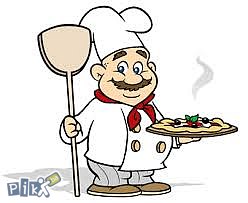 Ponedjeljak, 5.11.2018.		PIZZA + ČAJUtorak, 6.11.2018.			FINO VARIVO + SOK Srijeda, 7.11.2018.			HOT-DOG + SOKČetvrtak, 8.11.2018.		TJESTENINA BOLONJEZ + CIKLA + SOK Petak, 9.11.2018.			PALENTA SA MLIJEKOM + BANANAPonedjeljak, 12.11.2018.		KROASAN OD ČOKOLADE + KAKAOUtorak, 13.11.2018		PILEĆI PAPRIKAŠ+KRASTAVCI + SOKSrijeda, 14.11.2018.		SENDVIČ + ČAJ Četvrtak, 15.11.2018.		RIŽOTO + CIKLA +SOKPetak, 16.11.2018.			MAHUNE + SOK + KREM BANANA Ponedjeljak, 19.11.2018.		BUREK + JOGURTUtorak, 20.11.2018.		GRAH + KRASTAVCI + SOKSrijeda, 21.11.2018.		MARGO + MARMELADA  + KAKAOČetvrtak, 22.11.2018.		RIBLJI ODRESCI + PIRE + SOKPetak, 23.11.2018.			TJESTENINA SA ŠUNKOM I SIROM + SOK + 					PUDING OD ČOKOLADE		Ponedjeljak, 26.11.2018.		KIFLA SA ŠUNKOM I SIROM + ČAJUtorak, 27.11.2018.		RIŽOTO + CIKLA + SOKSrijeda, 28.11.2018.		BUREK SA SIROM + ČAJČetvrtak, 29.11.2018.		PILEĆI PAPRIKAŠ + KRASTAVCI + SOKPetak, 30.11.2018.			LINOLADA + KAKAO